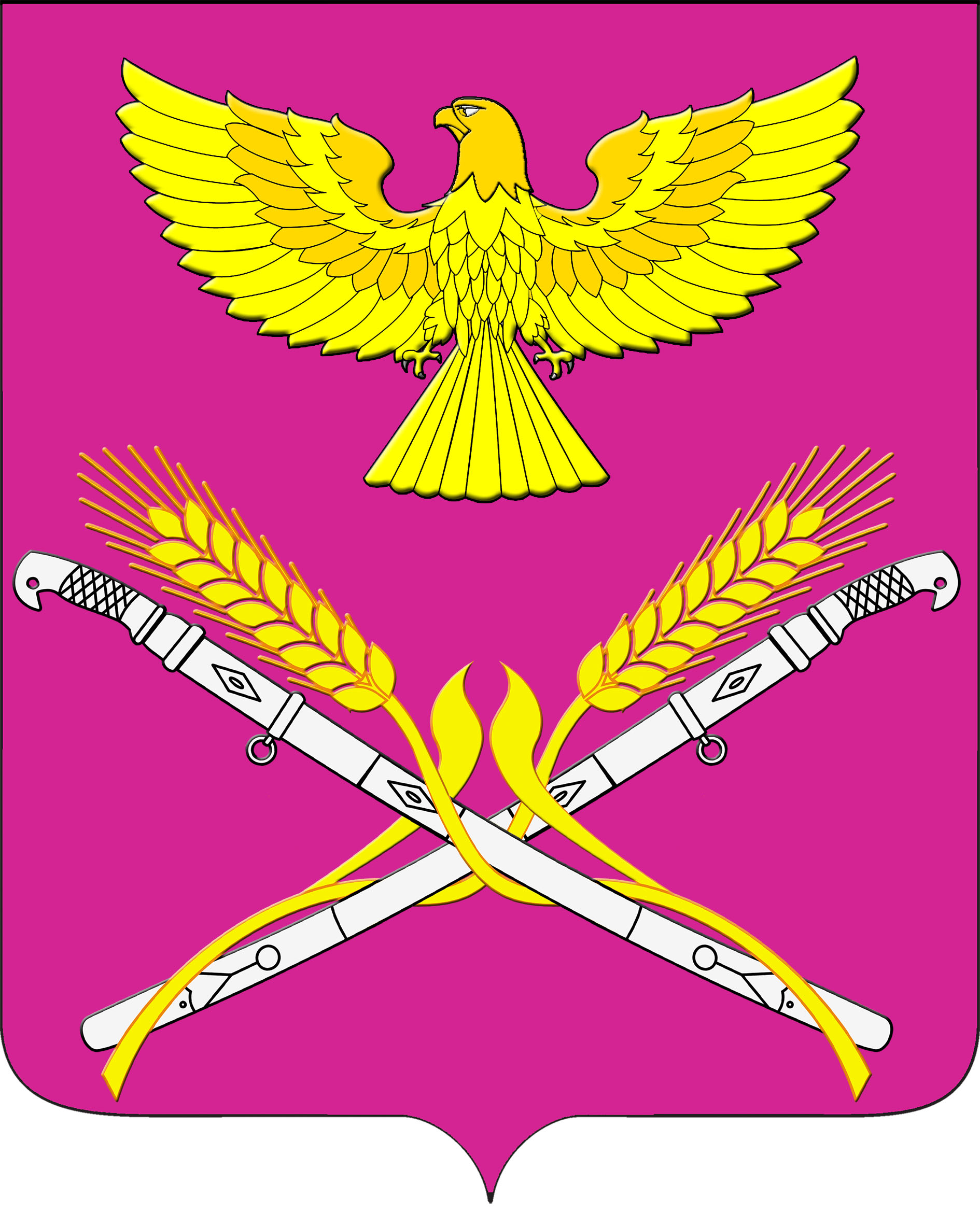 СОВЕТ НОВОПЕТРОВСКОГО СЕЛЬСКОГО ПОСЕЛЕНИЯПАВЛОВСКОГО РАЙОНАРЕШЕНИЕот  21.04.2022г.                                                                                             № 33/102ст. НовопетровскаяО внесении изменений в решение Совета Новопетровского сельского поселения от 22 декабря 2021 года № 28/82 «О бюджете Новопетровского сельского поселения Павловского района на 2022 год»В соответствии со статьей 19 решения Совета Новопетровского сельского поселения Павловского района от 22 декабря 2017 года № 49/141 «Положение о бюджетном процессе Новопетровского сельского поселения Павловского района» Совет Новопетровского сельского поселения Павловского района р е ш и л:1. Внести в решение Совета Новопетровского сельского поселения Павловского района от 22 декабря 2021 года № 28/82 «О бюджете Новопетровского сельского поселения на 2022 год» следующие изменения и дополнения:1). Статью 1 изложить в следующей редакции: «Утвердить основные характеристики бюджета Новопетровского сельского поселения Павловского района на 2022 год:1) общий объем доходов в сумме 13897,6 тыс. рублей;2) общий объем расходов в сумме 16545,2 тыс. рублей;3) верхний предел муниципального внутреннего долга Новопетровского сельского поселения Павловского района на 1 января 2023 года в сумме 0 тыс. рублей, в том числе верхний предел долга по муниципальным гарантиям Новопетровского сельского поселения Павловского района в сумме 0 тыс. рублей;4) дефицит бюджета Новопетровского сельского поселения Павловского района в сумме 2647,6 тыс. рублей».2. Приложение 1, 3, 4, 5, 6, 7 изложить в новой редакции.4. Контроль за решением оставляю за собой.5. Решение вступает в силу со дня его обнародования.ПРИЛОЖЕНИЕ № 1к решению СоветаНовопетровского сельскогопоселения Павловского районаот 21.04.2022 № 33/102ПРИЛОЖЕНИЕ № 1к решению СоветаНовопетровского сельскогопоселения Павловского районаот 22.12.2021 № 28/82Поступление доходов в бюджет Новопетровского сельского поселения по кодам видов (подвидов) классификации доходов на 2022 год(тысяч рублей)ПРИЛОЖЕНИЕ № 2 к решению СоветаНовопетровского сельскогопоселения Павловского районаот 21.04.2022 № 33/102ПРИЛОЖЕНИЕ № 3к решению Совета Новопетровского сельскогопоселения Павловского районаот 22.12.2021 № 28/82Распределение бюджетных ассигнований по разделам и подразделам классификации расходов бюджетов Новопетровского сельского поселения на 2022 год(тыс. рублей)ПРИЛОЖЕНИЕ № 3к решению Совета Новопетровского сельского поселения Павловского районаот 21.04.2022 № 33/102ПРИЛОЖЕНИЕ № 4к решению Совета Новопетровского сельского поселения Павловского районаот 22.12.2021 № 28/82Распределение бюджетных ассигнований по целевым статьям, подгруппам и видам расходов бюджетов на 2022 год Новопетровского сельского поселения Павловского района(тыс. рублей)ПРИЛОЖЕНИЕ № 4к решению Совета Новопетровского сельского поселения Павловского районаот 21.04.2022 № 33/102ПРИЛОЖЕНИЕ № 5к решению Совета Новопетровского сельского поселения Павловского районаот 22.12.2021 № 28/82Распределение бюджетных ассигнований по разделам и подразделам, целевым статьям и видам расходов классификации расходов бюджетов в ведомственной структуре расходов бюджета на 2022 год Новопетровского сельского поселения Павловского района(тыс. рублей)ПРИЛОЖЕНИЕ № 5к решению СоветаНовопетровского сельского поселения Павловского района от 21.04.2022 № 33/102ПРИЛОЖЕНИЕ № 6к решению СоветаНовопетровского сельского поселения Павловского района от 22.12.2021 № 28/82Источники внутреннего финансирования дефицита бюджета, перечень статей источников финансирования дефицита бюджета Новопетровского сельского поселения Павловского района на 2022 год(тыс. рублей)ПРИЛОЖЕНИЕ № 6к решению СоветаНовопетровского сельского поселения Павловского района от 21.04.2022 № 33/102ПРИЛОЖЕНИЕ № 7к решению СоветаНовопетровского сельскогопоселения Павловского районаот 22.12.2021 № 28/82Перечень ведомственных целевых программ, предусмотренных к финансированию из бюджета Новопетровского сельского поселения Павловского района в 2022 годуГлава Новопетровского сельского поселенияПавловского района                                                                            Е.А. БессоновКодНаименование доходаСуммаКодНаименование доходаСумма1 00 00000 00 0000 000Доходы налоговые и неналоговые7805,61 01 02000 01 0000 110Налог на доходы физических лиц2650,71 03 02230 01 0000 1101 03 02240 01 0000 1101 03 02250 01 0000 1101 03 02260 01 0000 110Доходы от уплаты акцизов на автомобильный и прямогонный бензин, дизельное топливо, моторные масла для дизельных и (или) карбюраторных (инжекторных) двигателей, производимые на территории Российской Федерации, в бюджет поселения.1969,41 05 03000 01 0000 110Единый сельскохозяйственный налог930,91 06 01030 10 0000 110Налог на имущество физических лиц, взимаемый по ставкам, применяемым к объектам налогообложения, расположенным в границах поселений287,01 06 06 033 10 0000 1101 06 06 043 10 0000 110Земельный налог, взимаемый по ставке, установленной Налоговым кодексом Российской Федерации и применяемой к объекту налогообложения, расположенному в границах поселения 1965,01 11 05 035 10 0000 120Доходы от сдачи в аренду имущества, находящегося в оперативном управлении органов управления поселений и созданных ими учреждений и в хозяйственном ведении муниципальных унитарных предприятий 2,62 00 00000 00 0000 000БЕЗВОЗМЕЗДНЫЕ ПОСТУПЛЕНИЯ6092,02 02 15 001 10 0000 150Дотации бюджетам сельских поселений на выравнивание бюджетной обеспеченности из бюджета субъекта Российской Федерации1220,92 02 16 001 10 0000 150Дотации бюджетам сельских поселений на выравнивание бюджетной обеспеченности из бюджетов муниципальных районов321,92 02 35 118 10 0000 150Субвенции бюджетам сельских поселений на осуществление первичного воинского учета органами местного самоуправления поселений, муниципальных и городских округов98,52 02 30 024 10 0000 150Субвенции бюджетам поселений на выполнение передаваемых полномочий субъектов Российской Федерации3,82 02 49999 10 0000 150Прочие межбюджетные трансферты, передаваемые бюджетам сельских поселений4435,02 18 60010 10 0000 150Доходы бюджетов сельских поселений от возврата остатков субсидий, субвенций и иных межбюджетных трансфертов, имеющих целевое назначение, прошлых лет из бюджетов муниципальных районов11,9Всего доходов13897,6№ п/пНаименованиеРзПРСумма12345Всего расходовВсего расходовВсего расходовВсего расходов16545,21.Общегосударственные вопросы01005233,01.1.Функционирование высшего должностного лица субъекта Российской Федерации и муниципального образования0102746,11.2.Функционирование Правительства Российской Федерации, высших исполнительных органов государственной власти субъектов Российской Федерации, местных администраций01043463,71.3.Обеспечение деятельности финансовых, налоговых и таможенных органов и органов финансового (финансово-бюджетного) надзора010621,11.4.Обеспечение проведения выборов и референдумов0107142,31.5.Резервные фонды01111,01.6.Другие общегосударственные вопросы0113858,82.Национальная оборона 020098,52.1.Мобилизационная и вневойсковая подготовка020398,53.Национальная безопасность и правоохранительная деятельность030028,03.1.Защита населения и территории от чрезвычайных ситуаций природного и техногенного характера, пожарная безопасность031027,03.2.Другие вопросы в области национальной безопасности и правоохранительной деятельности03141,04.Национальная экономика04003155,24.1.Дорожное хозяйство (дорожные фонды)04093155,25.Жилищно-коммунальное хозяйство05005183,95.1.Коммунальное хозяйство0502100,05.2.Благоустройство05035083,96.Образование070010,06.1.Молодежная политика 070710,07.Культура, кинематография08002650,07.1.Культура08012650,08.Социальная политика1000113,88.1.Пенсионное обеспечение1001103,88.2.Социальное обеспечение населения100310,09.Физическая культура и спорт110072,89.1.Физическая культура110172,8№ п/пНаименованиеЦСРЦСРЦСРВР2022год1233345ВСЕГОВСЕГОВСЕГОВСЕГОВСЕГОВСЕГО16545,2Администрация Новопетровского сельского поселения Павловского районаАдминистрация Новопетровского сельского поселения Павловского районаАдминистрация Новопетровского сельского поселения Павловского районаАдминистрация Новопетровского сельского поселения Павловского районаАдминистрация Новопетровского сельского поселения Павловского районаАдминистрация Новопетровского сельского поселения Павловского районаАдминистрация Новопетровского сельского поселения Павловского района1.1.Общегосударственные вопросы5233,01.1.1.Функционирование высшего должностного лица субъекта Российской Федерации и муниципального образованияФункционирование высшего должностного лица субъекта Российской Федерации и муниципального образованияФункционирование высшего должностного лица субъекта Российской Федерации и муниципального образованияФункционирование высшего должностного лица субъекта Российской Федерации и муниципального образованияФункционирование высшего должностного лица субъекта Российской Федерации и муниципального образования746,1Обеспечение деятельности высшего органа исполнительной власти Новопетровского сельского поселения5000000000746,1Высшее должностное лицо муниципального образования5010000000746,1Расходы на обеспечение функций органов местного самоуправления5010000190746,1Расходы на выплаты персоналу государственных органов5010000190120746,11.1.2.Функционирование Правительства Российской Федерации, высших исполнительных органов государственной власти субъектов Российской Федерации, местных администрацийФункционирование Правительства Российской Федерации, высших исполнительных органов государственной власти субъектов Российской Федерации, местных администрацийФункционирование Правительства Российской Федерации, высших исполнительных органов государственной власти субъектов Российской Федерации, местных администрацийФункционирование Правительства Российской Федерации, высших исполнительных органов государственной власти субъектов Российской Федерации, местных администрацийФункционирование Правительства Российской Федерации, высших исполнительных органов государственной власти субъектов Российской Федерации, местных администраций3463,7Обеспечение деятельности администрации Новопетровского сельского поселения Павловского района51000000003463,7Обеспечение функционирования администрации Новопетровского сельского поселения Павловского района51100000003459,9Расходы на обеспечение функций органов местного самоуправления51100001903459,9Расходы на выплаты персоналу государственных органов51100001901203393,9Иные межбюджетные трансферты511000019054036,0Уплата налогов, сборов и иных платежей511000019085030,0Административные комиссии51200000003,8Осуществление отдельных государственных полномочий по образованию и организации деятельности административных комиссий51200601903,8Иные закупки товаров, работ и услуг для муниципальных нужд51200601902403,81.1.3.Обеспечение деятельности финансовых, налоговых и таможенных органов и органов финансового (финансово-бюджетного) надзораОбеспечение деятельности финансовых, налоговых и таможенных органов и органов финансового (финансово-бюджетного) надзораОбеспечение деятельности финансовых, налоговых и таможенных органов и органов финансового (финансово-бюджетного) надзораОбеспечение деятельности финансовых, налоговых и таможенных органов и органов финансового (финансово-бюджетного) надзораОбеспечение деятельности финансовых, налоговых и таможенных органов и органов финансового (финансово-бюджетного) надзора21,1Обеспечение деятельности контрольно-счетной палаты680000000021,1Контрольно-счетная палата681000000021,1Расходы на обеспечение функций органов местного самоуправления681000019021,1Иные межбюджетные трансферты681000019054021,11.1.4.Обеспечение проведения выборов и референдумовОбеспечение проведения выборов и референдумовОбеспечение проведения выборов и референдумовОбеспечение проведения выборов и референдумовОбеспечение проведения выборов и референдумов142,3Проведение выборов и референдумов5400000000142,3Расходы на проведение выборов и референдумов5410000000142,3Проведение выборов в Новопетровском сельском поселении Павловского района5410000570142,3Специальные расходы5410000570880142,31.1.5.Резервные фонды1,0Обеспечение деятельности администрации Новопетровского сельского поселения Павловского района55000000001,0Финансовое обеспечение непредвиденных расходов55101000001,0Резервный фонд администрации Новопетровского сельского поселения Павловского района55101205901,0Резервные средства55101205908701,01.1.5.Другие общегосударственные вопросыДругие общегосударственные вопросыДругие общегосударственные вопросыДругие общегосударственные вопросыДругие общегосударственные вопросы858,8Обеспечение деятельности администрации Новопетровского сельского поселения Павловского района510000000016,0Обеспечение функционирования администрации Новопетровского сельского поселения Павловского района511000000016,0Расходы на обеспечение функций органов местного самоуправления511000019016,0Иные межбюджетные трансферты511000019054016,0Ведомственная целевая программа «Создание условий для обеспечения стабильной деятельности администрации Новопетровского сельского поселения Павловского района в 2022 году»5600000000649,1Мероприятия по созданию условий для обеспечения стабильной деятельности администрации Новопетровского сельского поселения5600100000649,1Реализация мероприятий ведомственной целевой программы5600110070649,1Иные закупки товаров, работ и услуг для обеспечения государственных (муниципальных нужд)5600110070240649,1Ведомственная целевая программа «Поддержка и развитие территориального общественного самоуправления в Новопетровском сельском поселении Павловского района в 2022 году»52000000006,0Формирования благоприятных условий для обеспечения прав жителей Новопетровского сельского поселения Павловского района на участие в самоуправлении и самоорганизацию по месту жительства52001000006,0Реализация мероприятий ведомственной целевой программы52001100706,0Расходы на выплаты персоналу государственных органов52001100701206,0Ведомственная целевая программа «Проведение работ по уточнению записей в похозяйственных книгах в Новопетровском сельском поселении Павловского района в 2022 году»610000000022,2Уточнение данных в похозяйственных книгах в Новопетровском сельском поселении Павловского района610010000022,2Реализация мероприятий ведомственной целевой программы610011007022,2Иные закупки товаров, работ и услуг для муниципальных нужд610011007024022,2Ведомственная целевая программа «Развитие малого и среднего предпринимательства на территории Новопетровского сельского поселения Павловского района в 2022 году»650000000050,0Поддержка малого и среднего предпринимательства650010000050,0Реализация мероприятий ведомственной целевой программы650011007050,0Иные закупки товаров, работ и услуг для муниципальных нужд650011007024050,0Ведомственная целевая программа «Подготовка и проведение на территории Новопетровского сельского поселения Павловского района мероприятий, посвященных юбилейным и праздничным датам в 2022 году».7200000000100,0Организация проведения мероприятий на территории Новопетровского сельского поселения Павловского района по празднованию государственных праздников, памятных дат и исторических событий7200100000100,0Реализация мероприятий ведомственной целевой программы7200110070100,0Иные закупки товаров, работ и услуг для муниципальных нужд7200110070240100,0Ведомственная целевая программа по энергосбережению и повышению энергетической эффективности в Новопетровском сельском поселении Павловского района 760000000010,0Мероприятия по энергосбережению и повышению энергетической эффективности760010000010,0Реализация мероприятий ведомственной целевой программы760011007010,0Иные закупки товаров, работ и услуг для муниципальных нужд760011007024010,0Ведомственная целевая программа «Использование и охрана земель на территории Новопетровского сельского поселения Павловского района в 2022 году»  79000000005,0Мероприятия по использованию и охране земель79001000005,0Реализация мероприятий ведомственной целевой программы79001100705,0Иные закупки товаров, работ и услуг для муниципальных нужд79001100702405,0Ведомственная целевая программа «Об обеспечении беспрепятственного доступа маломобильных граждан к объектам социальной, транспортной, инженерной инфраструктур, информации и связи на территории Новопетровского сельского поселения Павловского района в 2022 году»81000000000,5Мероприятия по обеспечению беспрепятственного доступа маломобильных граждан81001000000,5Реализация мероприятий ведомственной целевой программы81001100700,5Иные закупки товаров, работ и услуг для муниципальных нужд81001100702400,51.2.Национальная оборонаНациональная оборонаНациональная оборонаНациональная оборонаНациональная оборона98,5Мобилизационная и вневойсковая подготовка590000000098,5Руководство и управление в сфере установленных функций591000000098,5Осуществление первичного воинского учета на территориях, где отсутствуют военные комиссариаты591005118098,5Расходы на выплаты персоналу государственных органов591005118012098,51.3.Национальная безопасность и правоохранительная деятельностьНациональная безопасность и правоохранительная деятельностьНациональная безопасность и правоохранительная деятельностьНациональная безопасность и правоохранительная деятельностьНациональная безопасность и правоохранительная деятельность28,0Защита населения и территории от чрезвычайных ситуаций природного и техногенного характера, пожарная безопасность27,0Обеспечение безопасности населения620000000025,0Мероприятия по предупреждению и ликвидации последствий чрезвычайных ситуаций и стихийных бедствий621000000025,0Предупреждение и ликвидация последствий чрезвычайных ситуаций в границах поселения621001010025,0Иные закупки товаров, работ и услуг для муниципальных нужд621001010024025,0Ведомственная целевая программа "Обеспечение пожарной безопасности на территории Новопетровского сельского поселения Павловского района в 2022 году»77000000002,0Мероприятия по обеспечению мер пожарной безопасности77001000002,0Реализация мероприятий ведомственной целевой программы77001100702,0Иные закупки товаров, работ и услуг для муниципальных нужд77001100702402,0Другие вопросы в области национальной безопасности и правоохранительной деятельности1,0Ведомственная целевая программа «Профилактика противодействия незаконного потребления алкогольной продукции, оборота наркотических средств и психотропных веществ на территории Новопетровского сельского поселения Павловского района в 2022 году»63000000000,5Профилактика и противодействие незаконному потреблению и обороту алкогольной продукции, наркотических средств и психотропных веществ63001000000,5Реализация мероприятий ведомственной целевой программы63001100700,5Иные закупки товаров, работ и услуг для муниципальных нужд63001100702400,5Ведомственная целевая программа «О противодействии коррупции на территории Новопетровского сельского поселения Павловского района в 2022 году»66000000000,5Мероприятия о противодействии коррупции66001000000,5Реализация мероприятий ведомственной целевой программы66001100700,5Иные закупки товаров, работ и услуг для муниципальных нужд66001100702400,51.4.Национальная экономика Национальная экономика Национальная экономика Национальная экономика Национальная экономика 3155,2Дорожное хозяйство (дорожные фонды)3155,2Поддержка дорожного хозяйства53000000003155,2Дорожное хозяйство (дорожные фонды)53100000003155,2Строительство, реконструкция, капитальный ремонт и содержание автомобильных дорог местного значения Новопетровского сельского поселения Павловского района53100100803155,2Иные закупки товаров, работ и услуг для муниципальных нужд53100100802403155,21.5.Жилищно-коммунальное хозяйствоЖилищно-коммунальное хозяйствоЖилищно-коммунальное хозяйствоЖилищно-коммунальное хозяйствоЖилищно-коммунальное хозяйство5183,9Коммунальное хозяйство100,0Ведомственная целевая программа «Поддержка и развитие объектов жилищно-коммунального хозяйства по Новопетровскому сельскому поселению Павловского района в 2022 году»7800000000100,0Поддержка жилищно-коммунального хозяйства7800100000100,0Реализация мероприятий ведомственной целевой программы7800110070100,0Иные закупки товаров, работ и услуг для муниципальных нужд7800110070240100,0Благоустройство5083,9Благоустройство территории6700000000238,9Уличное освещение6710000000100,0Строительство, реконструкция, капитальный, ремонт и содержание уличного освещения Новопетровского сельского поселения Павловского района6710010170100,0Иные закупки товаров, работ и услуг для муниципальных нужд6710010170240100,0Благоустройство и озеленение6720000000138,9Организация благоустройства и озеленения территории поселения 6720010180138,9Иные закупки товаров, работ и услуг для муниципальных нужд6720010180240138,9Организация и содержание мест захоронения67300000000,0Содержание мест захоронения67300101900,0Иные закупки товаров, работ и услуг для муниципальных нужд67300101902400,0Ведомственная целевая программа Новопетровского сельского поселения Павловского района «Формирование современной городской среды»74000000004845,0Прочие мероприятия по формированию современной городской среды в Новопетровском сельском поселении74001000004845,0Реализация мероприятий ведомственной целевой программы74001100704845,0Иные закупки товаров, работ и услуг для муниципальных нужд74001100702404845,01.6.ОбразованиеОбразованиеОбразованиеОбразованиеОбразование10,0Молодежная политика 10,0Ведомственная целевая программа по реализации молодёжной политики в Новопетровском сельском поселении Павловского района «Молодёжь Новопетровского сельского поселения в 2022 году»710000000010,0Организационное обеспечение реализации молодежной политики, формирование ценностей здорового образа жизни, создание условий для воспитания, развития и занятости молодежи 710010000010,0Реализация мероприятий ведомственной целевой программы710011007010,0Иные закупки товаров, работ и услуг для муниципальных нужд710011007024010,01.7.Культура и кинематографияКультура и кинематографияКультура и кинематографияКультура и кинематографияКультура и кинематография2650,0Культура2650,0Культура Новопетровского сельского поселения Павловского района60000000002300,0Дворцы и дома культуры, другие учреждения культуры и средств массовой информации60100000002300,0Содержание, организация и поддержка муниципальных учреждений культуры Новопетровского сельского поселения Павловского района60101000002300,0Расходы на обеспечение деятельности (оказание услуг) муниципальных учреждений60101005902300,Субсидии бюджетным учреждениям 60101005906102300,0Библиотеки6030000000350,0Содержание, организация и поддержка муниципальных учреждений культуры Новопетровского сельского поселения Павловского района6030100000350,0Расходы на обеспечение деятельности (оказание услуг) муниципальных учреждений6030100590350,0Субсидии бюджетным учреждениям 6030100590610350,01.8.Социальная политикаСоциальная политикаСоциальная политикаСоциальная политикаСоциальная политика113,8Пенсионное обеспечение 103,8Социальная поддержка граждан6400000000103,8Развитие мер социальной поддержки отдельных категорий граждан6410000000103,8Выплата дополнительного социального обеспечения, доплат к пенсиям пособий, компенсаций6410010230103,8Иные пенсии социальные доплаты к пенсии6410010230310103,8Социальное обеспечение населения10,0Ведомственная целевая программа Новопетровского сельского поселения Павловского района «Поддержка социально ориентированных некоммерческих организаций в 2022 году»690000000010,0Мероприятия по поддержке социально-ориентированных некоммерческих организаций690010000010,0Реализация мероприятий ведомственной целевой программы690011007010,0Субсидии некоммерческим организациям (за исключением государственных (муниципальных) учреждений)690011007063010,01.9.Физическая культура и спортФизическая культура и спортФизическая культура и спортФизическая культура и спортФизическая культура и спорт72,8Физическая культура и спорт72,8Развитие физической культуры и спорта в Новопетровском сельском поселении Павловского района580000000072,8Создание условий для развития физической культуры и спорта581000000072,8 Проведение мероприятий в области физической культуры и спорта581001068072,8Иные закупки товаров, работ и услуг для муниципальных нужд581001068024072,8№ п/пНаименованиеВедРЗРЗПРЦСРЦСРЦСРВР2022 год12344566678ВСЕГОВСЕГОВСЕГОВСЕГОВСЕГОВСЕГОВСЕГОВСЕГОВСЕГОВСЕГО16545,21.Администрация Новопетровского сельского поселения Павловского района9921.1.Общегосударственные вопросы99201015233,0Функционирование высшего должностного лица субъекта Российской Федерации и муниципального образования992010102746,1Обеспечение деятельности высшего органа исполнительной власти Новопетровского сельского поселения9920101025000000000746,1Высшее должностное лицо муниципального образования9920101025010000000746,1Расходы на обеспечение функций органов местного самоуправления9920101025010000190746,1Расходы на выплаты персоналу государственных органов9920101025010000190120746,1Обеспечение деятельности администрации Новопетровского сельского поселения Павловского района99201010451000000003463,7Обеспечение функционирования администрации Новопетровского сельского поселения Павловского района99201010451100000003459,9Расходы на обеспечение функций органов местного самоуправления99201010451100001903459,9Расходы на выплаты персоналу государственных органов99201010451100001901203393,9Иные межбюджетные трансферты992010104511000019054036,0Уплата налогов, сборов и иных платежей992010104511000019085030,0Административные комиссии99201010451200000003,8Осуществление отдельных государственных полномочий по образованию и организации деятельности административных комиссий99201010451200601903,8Иные закупки товаров, работ и услуг для муниципальных нужд99201010451200601902403,8Обеспечение деятельности финансовых, налоговых и таможенных органов и органов финансового (финансово-бюджетного) надзора99201010621,1Обеспечение деятельности контрольно-счетной палаты992010106680000000021,1Контрольно-счетная палата992010106681000000021,1Расходы на обеспечение функций органов местного самоуправления992010106681000019021,1Иные межбюджетные трансферты992010106681000019054021,1Обеспечение проведения выборов и референдумов992010107142,3Проведение выборов и референдумов9920101075400000000142,3Расходы на проведение выборов и референдумов9920101075410000000142,3Проведение выборов в Новопетровском сельском поселении Павловского района9920101075410000570142,3Специальные расходы9920101075410000570880142,3Резервные фонды9920101111,0Обеспечение деятельности администрации Новопетровского сельского поселения Павловского района99201011155000000001,0Финансовое обеспечение непредвиденных расходов99201011155101000001,0Резервный фонд администрации Новопетровского сельского поселения Павловского района99201011155101205901,0Резервные средства99201011155101205908701,0Другие общегосударственные вопросы992010113858,8Обеспечение деятельности администрации Новопетровского сельского поселения Павловского района992010113510000000016,0Обеспечение функционирования администрации Новопетровского сельского поселения Павловского района992010113511000000016,0Расходы на обеспечение функций органов местного самоуправления992010113511000019016,0Иные межбюджетные трансферты992010113511000019054016,0Ведомственная целевая программа «Создание условий для обеспечения стабильной деятельности администрации Новопетровского сельского поселения Павловского района в 2022 году»9920101135600000000649,1Мероприятия по созданию условий для обеспечения стабильной деятельности администрации Новопетровского сельского поселения9920101135600100000649,1Реализация мероприятий ведомственной целевой программы9920101135600110070649,1Иные закупки товаров, работ и услуг для обеспечения государственных (муниципальных нужд)9920101135600110070240649,1Ведомственная целевая программа «Поддержка и развитие территориального общественного самоуправления в Новопетровском сельском поселении Павловского района в 2022 году»99201011352000000006,0Формирования благоприятных условий для обеспечения прав жителей Новопетровского сельского поселения Павловского района на участие в самоуправлении и самоорганизацию по месту жительства99201011352001000006,0Реализация мероприятий ведомственной целевой программы99201011352001100706,0Расходы на выплаты персоналу государственных органов99201011352001100701206,0Ведомственная целевая программа «Проведение работ по уточнению записей в похозяйственных книгах в Новопетровском сельском поселении Павловского района в 2022 году»992010113610000000022,2Уточнение данных в похозяйственных книгах в Новопетровском сельском поселении Павловского района992010113610010000022,2Реализация мероприятий ведомственной целевой программы992010113610011007022,2Иные закупки товаров, работ и услуг для муниципальных нужд992010113610011007024022,2Ведомственная целевая программа «Развитие малого и среднего предпринимательства на территории Новопетровского сельского поселения Павловского района в 2022 году».992010113650000000050,0Поддержка малого и среднего предпринимательства992010113650010000050,0Реализация мероприятий ведомственной целевой программы992010113650011007050,0Иные закупки товаров, работ и услуг для муниципальных нужд992010113650011007024050,0Ведомственная целевая программа «Подготовка и проведение на территории Новопетровского сельского поселения Павловского района мероприятий, посвященных юбилейным и праздничным датам в 2022 году».9920101137200000000100,0Организация проведения мероприятий на территории Новопетровского сельского поселения Павловского района по празднованию государственных праздников, памятных дат и исторических событий9920101137200100000100,0Реализация мероприятий ведомственной целевой программы9920101137200110070100,0Иные закупки товаров, работ и услуг для муниципальных нужд9920101137200110070240100,0Ведомственная целевая программа по энергосбережению и повышению энергетической эффективности в Новопетровском сельском поселении Павловского района 992010113760000000010,0Мероприятия по энергосбережению и повышению энергетической эффективности992010113760010000010,0Реализация мероприятий ведомственной целевой программы992010113760011007010,0Иные закупки товаров, работ и услуг для муниципальных нужд992010113760011007024010,0Ведомственная целевая программа «Использование и охрана земель на территории Новопетровского сельского поселения Павловского района в 2022 году» 99201011379000000005,0Мероприятия по использованию и охране земель99201011379001000005,0Реализация мероприятий ведомственной целевой программы99201011379001100705,0Иные закупки товаров, работ и услуг для муниципальных нужд99201011379001100702405,0Ведомственная целевая программа «Об обеспечении беспрепятственного доступа маломобильных граждан к объектам социальной, транспортной, инженерной инфраструктур, информации и связи на территории Новопетровского сельского поселения Павловского района в 2022 году»99201011381000000000,5Мероприятия по обеспечению беспрепятственного доступа маломобильных граждан99201011381001000000,5Реализация мероприятий ведомственной целевой программы99201011381001100700,5Иные закупки товаров, работ и услуг для муниципальных нужд99201011381001100702400,51.2.Национальная оборона992020298,5Мобилизационная и вневойсковая подготовка992020203590000000098,5Руководство и управление в сфере установленных функций992020203591000000098,5Осуществление первичного воинского учета на территориях, где отсутствуют военные комиссариаты992020203591005118098,5Расходы на выплаты персоналу государственных органов992020203591005118012098,51.3.Национальная безопасность и правоохранительная деятельность992030328,0Защита населения и территории от чрезвычайных ситуаций природного и техногенного характера, пожарная безопасность99203031027,0Обеспечение безопасности населения992030310620000000025,0Мероприятия по предупреждению и ликвидации последствий чрезвычайных ситуаций и стихийных бедствий992030310621000000025,0Предупреждение и ликвидация последствий чрезвычайных ситуаций в границах поселения992030310621001010025,0Иные закупки товаров, работ и услуг для муниципальных нужд992030310621001010024025,0Ведомственная целевая программа "Обеспечение пожарной безопасности на территории Новопетровского сельского поселения Павловского района в 2022 году»99203031077000000002,0Мероприятия по обеспечению мер пожарной безопасности99203031077001000002,0Реализация мероприятий ведомственной целевой программы99203031077001100702,0Иные закупки товаров, работ и услуг для муниципальных нужд99203031077001100702402,0Другие вопросы в области национальной безопасности и правоохранительной деятельности9920303141,0Ведомственная целевая программа «Профилактика противодействия незаконного потребления алкогольной продукции, оборота наркотических средств и психотропных веществ на территории Новопетровского сельского поселения Павловского района в 2022 году»99203031463000000000,5Профилактика и противодействие незаконному потреблению и обороту алкогольной продукции, наркотических средств и психотропных веществ99203031463001000000,5Реализация мероприятий ведомственной целевой программы99203031463001100700,5Иные закупки товаров, работ и услуг для муниципальных нужд99203031463001100702400,5Ведомственная целевая программа «О противодействии коррупции на территории Новопетровского сельского поселения Павловского района в 2022 году»99203031466000000000,5Мероприятия о противодействии коррупции99203031466001000000,5Реализация мероприятий ведомственной целевой программы99203031466001100700,5Иные закупки товаров, работ и услуг для муниципальных нужд99203031466001100702400,51.4.Национальная экономика 99204043155,2Дорожное хозяйство (дорожные фонды)9920404093155,2Поддержка дорожного хозяйства99204040953000000003155,2Дорожное хозяйство (дорожные фонды)99204040953100000003155,2Строительство, реконструкция, капитальный ремонт и содержание автомобильных дорог местного значения Новопетровского сельского поселения Павловского района99204040953100100803155,2Иные закупки товаров, работ и услуг для муниципальных нужд99204040953100100802403155,21.5.Жилищно-коммунальное хозяйство99205055183,9Коммунальное хозяйство992050502100,0Ведомственная целевая программа «Поддержка и развитие объектов жилищно-коммунального хозяйства по Новопетровскому сельскому поселению Павловского района в 2022 году»9920505027800000000100,0Поддержка жилищно-коммунального хозяйства9920505027800100000100,0Реализация мероприятий ведомственной целевой программы9920505027800110070100,0Иные закупки товаров, работ и услуг для муниципальных нужд9920505027800110070240100,0Благоустройство9920505035083,9Благоустройство территории9920505036700000000238,9Уличное освещение9920505036710000000100,0Строительство, реконструкция, капитальный, ремонт и содержание уличного освещения Новопетровского сельского поселения Павловского района9920505036710010170100,0Иные закупки товаров, работ и услуг для муниципальных нужд9920505036710010170240100,0Благоустройство и озеленение9920505036720000000138,9Организация благоустройства и озеленения территории поселения 9920505036720010180138,9Иные закупки товаров, работ и услуг для муниципальных нужд9920505036720010180240138,9Организация и содержание мест захоронения99205050367300000000,0Содержание мест захоронения99205050367300101900,0Иные закупки товаров, работ и услуг для муниципальных нужд99205050367300101902400,0Ведомственная целевая программа Новопетровского сельского поселения Павловского района «Формирование современной городской среды»99205050374000000004845,0Прочие мероприятия по формированию современной городской среды в Новопетровском сельском поселении99205050374001000004845,0Реализация мероприятий ведомственной целевой программы99205050374001100704845,0Иные закупки товаров, работ и услуг для муниципальных нужд99205050374001100702404845,01.6.Образование992070710,0Молодежная политика 99207070710,0Ведомственная целевая программа по реализации молодёжной политики в Новопетровском сельском поселении Павловского района «Молодёжь Новопетровского сельского поселения в 2022 году»992070707710000000010,0Организационное обеспечение реализации молодежной политики, формирование ценностей здорового образа жизни, создание условий для воспитания, развития и занятости молодежи 992070707710010000010,0Реализация мероприятий ведомственной целевой программы992070707710011007010,0Иные закупки товаров, работ и услуг для муниципальных нужд992070707710011007024010,01.7.Культура и кинематография99208082650,0Культура9920808012650,0Культура Новопетровского сельского поселения Павловского района99208080160000000002650,0Дворцы и дома культуры, другие учреждения культуры и средств массовой информации99208080160100000002300,0Содержание, организация и поддержка муниципальных учреждений культуры Новопетровского сельского поселения Павловского района99208080160101000002300,0Расходы на обеспечение деятельности (оказание услуг) муниципальных учреждений99208080160101005902300,0Субсидии бюджетным учреждениям 99208080160101005906102300,0Библиотеки9920808016030000000350,0Содержание, организация и поддержка муниципальных учреждений культуры Новопетровского сельского поселения Павловского района9920808016030100000350,0Расходы на обеспечение деятельности (оказание услуг) муниципальных учреждений9920808016030100590350,0Субсидии бюджетным учреждениям 9920808016030100590610350,0Социальная политика9921010113,8Пенсионное обеспечение 992101001103,8Социальная поддержка граждан9921010016400000000103,8Развитие мер социальной поддержки отдельных категорий граждан9921010016410000000103,8Выплата дополнительного социального обеспечения, доплат к пенсиям пособий, компенсаций9921010016410010230103,8Иные пенсии социальные доплаты к пенсии9921010016410010230310103,8Социальное обеспечение населения99210100310,0Ведомственная целевая программа Новопетровского сельского поселения Павловского района «Поддержка социально ориентированных некоммерческих организаций в 2022 году»992101003690000000010,0Мероприятия по поддержке социально-ориентированных некоммерческих организаций992101003690010000010,0Реализация мероприятий ведомственной целевой программы992101003690011007010,0Субсидии некоммерческим организациям (за исключением государственных (муниципальных) учреждений)992101003690011007063010,0Физическая культура и спорт992992110072,8Физическая культура и спорт992992110172,8Развитие физической культуры и спорта в Новопетровском сельском поселении Павловского района9929921101580000000072,8Создание условий для развития физической культуры и спорта9929921101581000000072,8Проведение мероприятий в области физической культуры и спорта9929921101581001068072,8Иные закупки товаров, работ и услуг для муниципальных нужд9929921101581001068024072,8КодНаименование групп, подгрупп, статей, подстатей, элементов, программ (подпрограмм), кодов экономической классификации источников внутреннего финансирования дефицита бюджетаСумма123000 01 00 00 00 00 0000 000Источники внутреннего финансирования дефицитов   бюджетов, всего2647,6000 01 05 00 00 00 0000 000Изменение остатков средств на счетах по учету средств бюджетов2647,6000 01 05 00 00 00 0000 500Увеличение остатков средств бюджетов-13897,6000 01 05 02 00 00 0000 500Увеличение прочих остатков средств бюджетов-13897,6000 01 05 02 01 00 0000 510Увеличение прочих остатков денежных средств бюджетов-13897,6000 01 05 00 00 00 0000 600Уменьшение остатков средств бюджетов16545,2000 01 05 02 00 00 0000 600Уменьшение прочих остатков средств бюджетов16545,2000 01 05 02 01 00 0000 610Уменьшение прочих остатков денежных средств бюджетов16545,2№ п/пНаименование целевых программСумма (тыс. руб)1231.Ведомственная целевая программа «Создание условий для обеспечения стабильной деятельности администрации Новопетровского сельского поселения Павловского района в 2022 году»649,12.Ведомственная целевая программа «Поддержка и развитие территориального общественного самоуправления в Новопетровском сельском поселении Павловского района в 2022 году»6,03.Ведомственная целевая программа «Проведение работ по уточнению записей в похозяйственных книгах в Новопетровском сельском поселении Павловского района в 2022 году»22,24.Ведомственная целевая программа «Развитие малого и среднего предпринимательства на территории Новопетровского сельского поселения Павловского района в 2022 году».50,05.Ведомственная целевая программа по энергосбережению и повышению энергетической эффективности в Новопетровском сельском поселении Павловского района 10,06.Ведомственная целевая программа «Использование и охрана земель на территории Новопетровского сельского поселения Павловского района в 2022 году»5,07.Ведомственная целевая программа «Об обеспечении беспрепятственного доступа маломобильных граждан к объектам социальной, транспортной, инженерной инфраструктур, информации и связи на территории Новопетровского сельского поселения Павловского района»0,58.Ведомственная целевая программа "Обеспечение пожарной безопасности на территории Новопетровского сельского поселения Павловского района в 2022 году»2,09.Ведомственная целевая программа «Профилактика противодействия незаконного потребления алкогольной продукции, оборота наркотических средств и психотропных веществ на территории Новопетровского сельского поселения Павловского района в 2022 году»0,510.Ведомственная целевая программа «О противодействии коррупции на территории Новопетровского сельского поселения Павловского района в 2022 году»0,511.Ведомственная целевая программа Новопетровского сельского поселения Павловского района «Формирование современной городской среды»4845,012.Ведомственная целевая программа по реализации молодёжной политики в Новопетровском сельском поселении Павловского района «Молодёжь Новопетровского сельского поселения в 2022 году»10,013.Ведомственная целевая программа Новопетровского сельского поселения Павловского района «Поддержка социально ориентированных некоммерческих организаций в 2022 году»10,014.Ведомственная целевая программа «Подготовка и проведение на территории Новопетровского сельского поселения Павловского района мероприятий, посвященных юбилейным и праздничным датам в 2022 году».100,015.Ведомственная целевая программа «Поддержка и развитие объектов жилищно-коммунального хозяйства по Новопетровскому сельскому поселению Павловского района в 2022 году»100,0Итого 5810,8